Propositions pédagogiques - LEVEZ LES YEUX !Vous trouverez dans ce document des propositions pour une première approche de l’architecture en classe en lien avec l’action LEVEZ LES YEUX !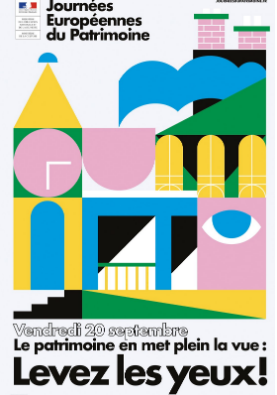 Analyse d’une façade : un questionnement à proposer aux plus grands sur les questions de la forme, des techniques, des fonctions et des usages.  LIENPour les classes maternelles, vous trouverez en suivant les liens ci-dessous des exemples de pratiques dans des classes maternelles.OBJECTIFS:- Acquérir du vocabulaire en situation, lexique- Faire l’expérience de l’espace : se situer dans l’espace de la classe, de l’école, utiliser les marqueurs spatiaux.- Représenter l’espace : représenter l’organisation dans l’espace d’un ensemble limité d’objets, réaliser un plan de l’écolePS/GS  LIENPS/MS/GS : construire un jeu d’architecte LIENPS : Utilisation de  la photo aérienne   LIENPour les classes de Cycle 2 les mots de l’architecte LIENGrille de lecture de son environnement (apprendre à le regarder et à le qualifier)  LIEN« Cartographie ton quartier » LIENen lien avec Frank Gehry  LIEN  L’école dans le village, travail sur le vocabulaire sensible LIENRecréer des lieux célèbres ou votre école en utilisant du matériel de construction et des éléments naturels après en avoir mis en avant les éléments principaux.exemples en classe de CP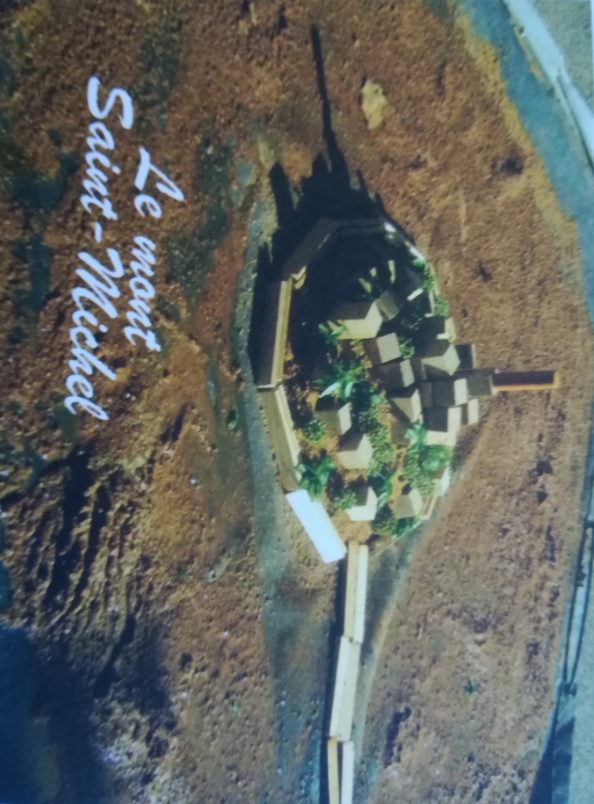 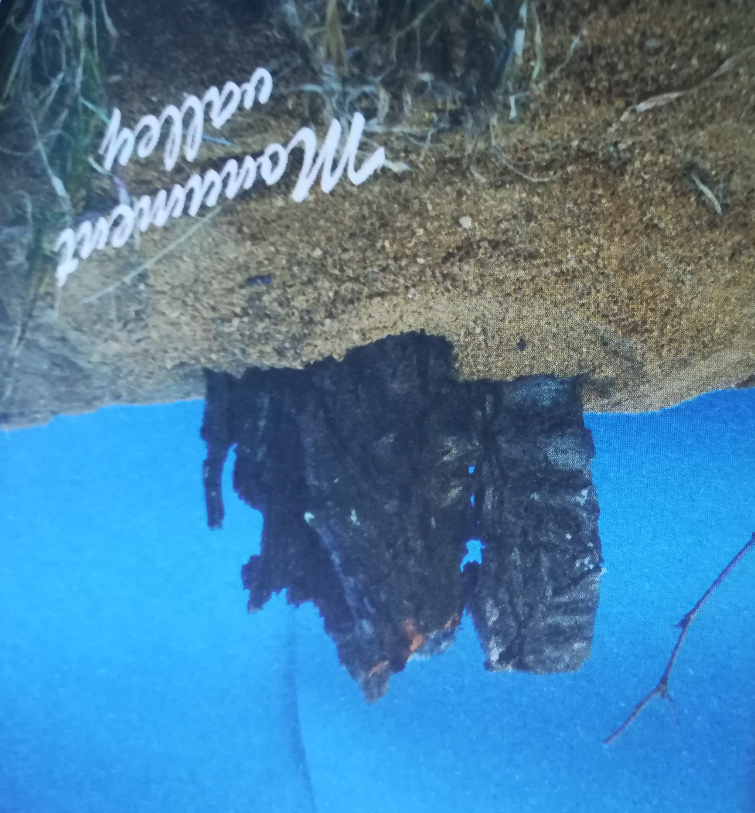 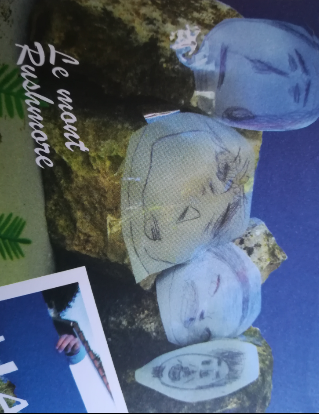 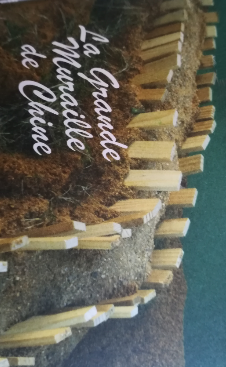 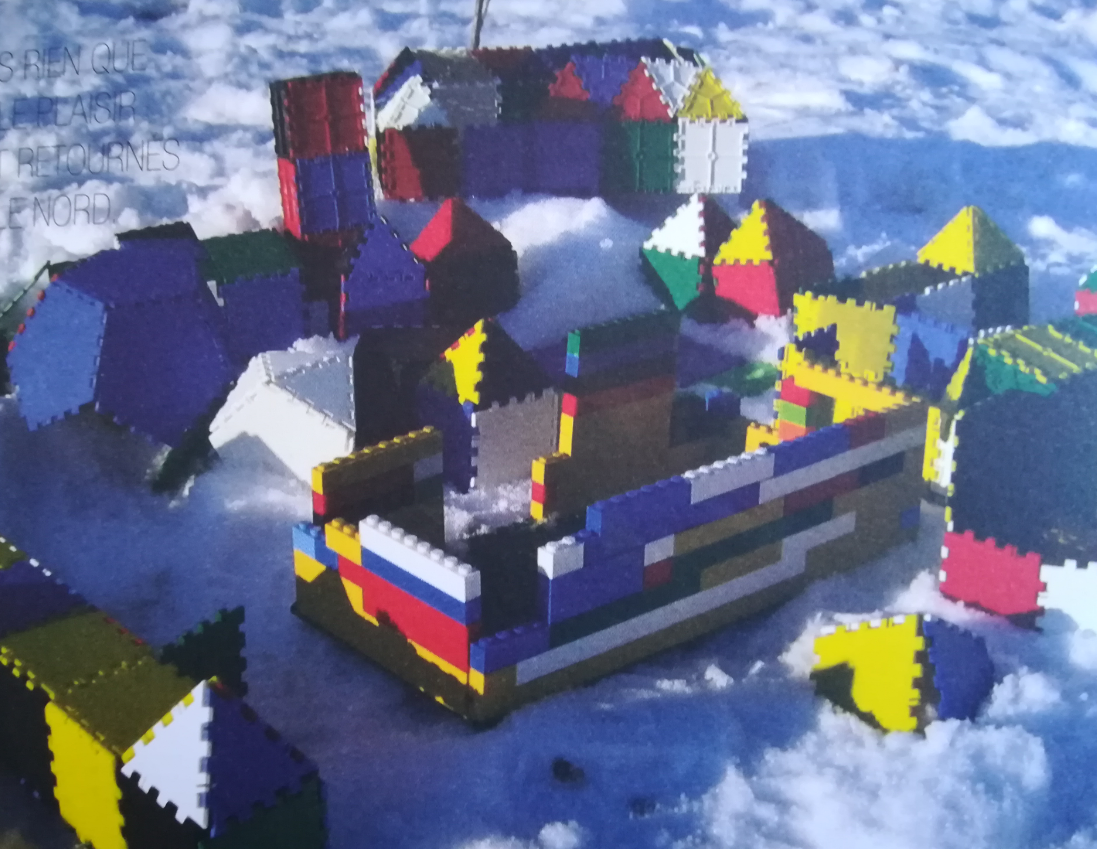 Proposer aux élèves de définir ce qu’est, pour eux, une maison.Après la lecture de ce texte tiré du magazine Dada, leur demander de dessiner une maison à « l’image de l’homme »« Une maison est comme un grand organisme vivant : ses différentes pièces sont comme des organes ayant chacun leur fonction (dormir, travailler, se nourrir, se divertir,…) ; ses murs et ses fondations sont un squelette qui lui permet de tenir debout ; sa façade est comme une peau qui l’enveloppe ; ses fenêtres sont des yeux ouverts sur l’extérieur… l’architecture est ainsi à l’image de l’homme ! »Proposer de réfléchir sur le texte de Gaston Bachelard dans la Poétique de l’Espace : « Sans la maison, l’homme serait un être dispersé. Elle maintient l’homme à travers les orages du ciel et les orages de la vie. Elle est corps et âme. Elle est le premier monde de l’être humain. Avant d’être « jeté au monde » […], l’homme est déposé dans le berceau de la maison. Et toujours en nos rêveries, la maison est un grand berceau. […] La vie commence bien. Elle commence enfermée, protégée, toute tiède dans le giron de la maison. » Proposer une réflexion sur les mots « habiter » et « habits » qui font partie de la même famille de mots. A partir du texte de Georges Perec, tentative d’épuisement d’un lieu parisien, proposer de faire l’épuisement sensible de l’école, de la rue, … LIEN VERS LE TEXTES'installer dans un lieu suffisamment animé Faire l'inventaire des détails architecturaux, des éléments de signalétique urbaine, des véhicules en circulation, des passants, de tout ce qui s'offre au regard Réaliser des croquis, des prises de vues, prendre des notes De retour en classe, créer par groupes ou individuellement des compositions cumulant les différents éléments rapportés, sur des supports de formats identiques Quelques poésies Des maisons du monde au cinémaChang : à partir de 5’15  (pourquoi la maison de Chang est-elle construite sur pilotis ?)Nanouk l’esquimau : construction d’un igloole générique des 400 coupsles maisons traditionnelles japonaises dans Bonjourles roulottes des nomades  irlandais dans le cheval venu de la merla yourte dans le chien jaune de Mongolieles favelas dans Le garçon et le mondeLes rues de New York dans Le petit fugitifDes outils Canopé  de nombreux extraits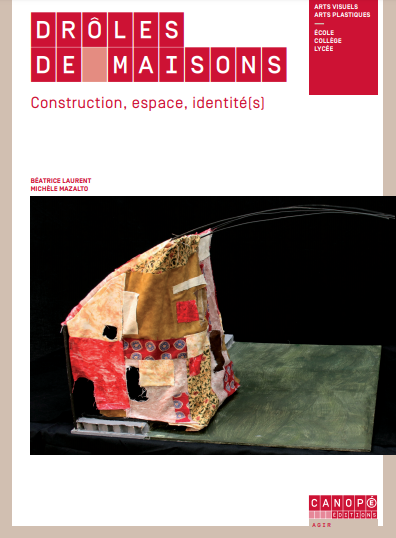 Etude de l’œuvre du Corbusier à l’aide de l’album « le vaisseau blanc » (pont des arts)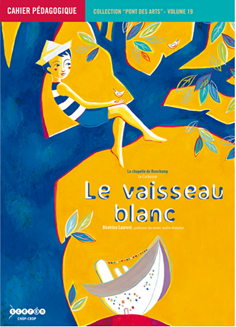 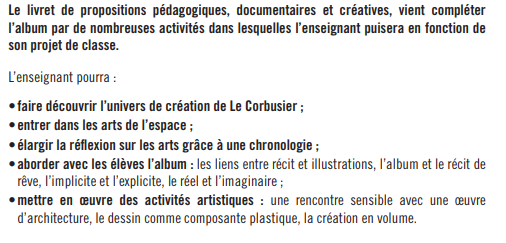 Bibliographiedes pistes en lien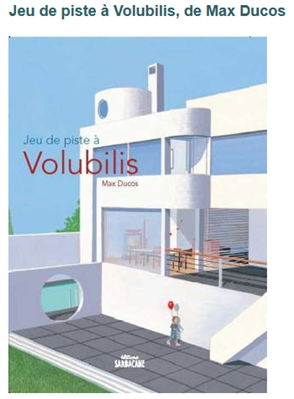 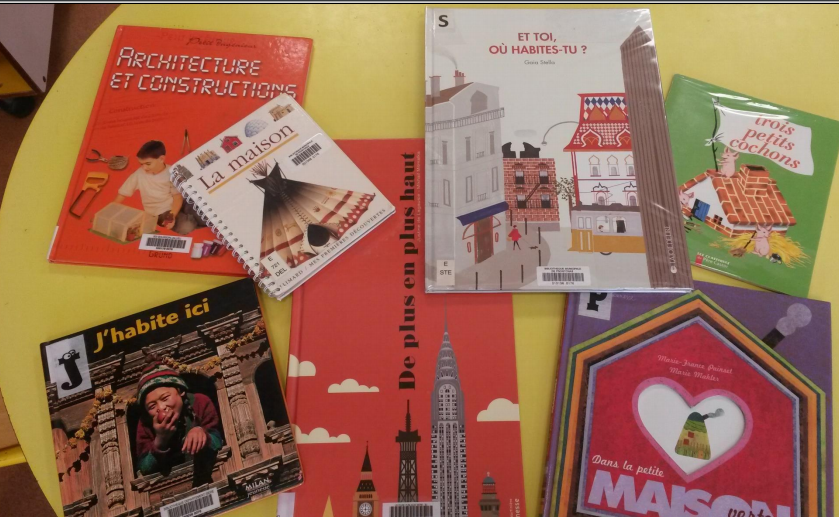 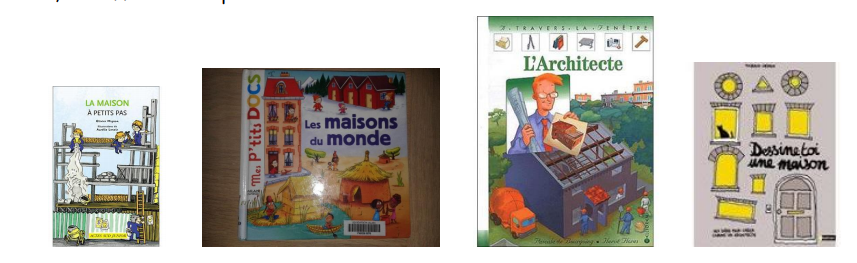 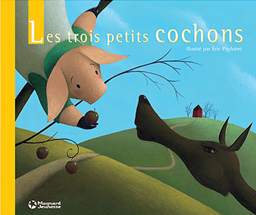 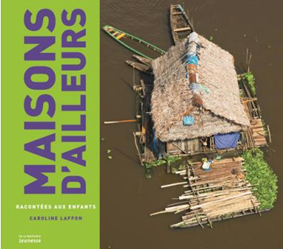 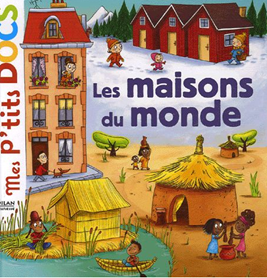 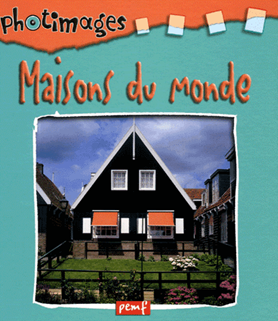 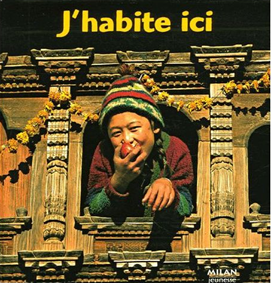 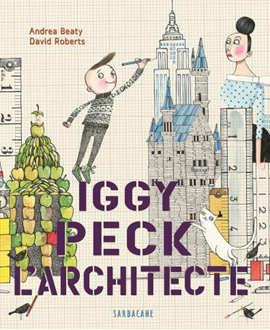 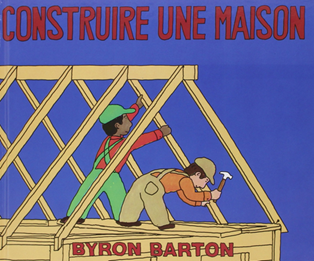 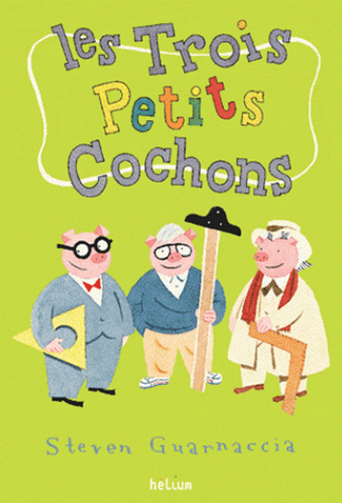 Les gratte-ciel A New York City,Sam se sent tout petitQuand il regarde en l'air,pour voir un peu de bleu,il se cogne les yeuxcontre le béton et le verredes gratte-ciel, plantés serréscomme des arbres dans la forêt. Corinne AlbautChanson urbaine A sept heures, c'est réglo,Papa part en cyclo.Il travaille en usineDans la banlieue voisine.A huit heures moins le quart,Maman prend l'autocar:Pour traverser la ville,C'est plus facile.Moi, pour aller à l'école,J'ai mon vélo rouillé,Avec lequel je fais la folleDans les rues embouteillées...Et le soir, tous les trois,Heureux comme des roisDans notre H.L.M. à Batignolles,On rêve de bagnoles...R.GelisChantiersUn échafaudageDe vingt-cinq étagesGardait dans sa cageUn morceau d'fromageA la pageBricolageA la fraiseBricofraiseA l'amourBrique au four. Une grue malineDu chantier voisinA volé la luneAu-dessus d'MelunC'est un ouvrierQui l'a retrouvéeDans sa tasse de caféAu lait.Alain SerresL'école Dans notre ville, il y aDes tours, des maisons par milliers,Du béton, des blocs, des quartiers,Et puis mon cœur, mon cœur qui batTout bas.Dans mon quartier, il y aDes boulevards, des avenues,Des places, des ronds-points, des ruesEt puis mon cœur, mon cœur qui batTout bas.Dans notre rue, il y aDes autos, des gens qui s'affolent,Un grand magasin, une école,Et puis mon cœur, mon cœur qui batTout bas.Dans cette école, il y aDes oiseaux chantant tout le jourDans les marronniers de la cour.Mon cœur, mon cœur, mon cœur qui batEst là.Jacques CharpentreauIl s'en passe des choses dans ma cité II s'en passe des choses dans ma cité. Il n'y a qu'àregarder. Moi, un jour, j'ai dit : « J'arrête, je regarde. »J'ai posé par terre mes deux sacs. Je me suis assis.J'ai regardé.Les gens venaientLes gens marchaientLes gens passaientLes gens tournaientLes gens filaientLes gens glissaientLes gens dansaientLes gens parlaientGesticulaientLes gens criaientLes gens riaientLes gens pleuraientDisparaissaient.Il s'en passe des choses dans ma cité. II n'y a qu'àregarder. On voit de tout, on peut tout voir. Mais cequ'on ne voit jamais dans ma cité, c'est un regard.Un regard qui vous regarde et qui s'attarde.Les gens naissaientLes gens vivaientLes gens mouraient.Et moi, je restais sur mon banc de pierre, encadrépar mes deux sacs. Je regardais.C'est merveilleux : partout où il y a des femmespartout où il y a des hommes,partout il y a la vie.J'aurais dû me lever. Leur tendre la main.Leur dire : « Salut.Bonjour ! J'existe. Et vous ? Vous existez ? »Je suis resté assis.Le plus souvent, c'est ainsi que les choses se passent.Guy FoissyIl s'en passe des choses dans ma cité II s'en passe des choses dans ma cité. Il n'y a qu'àregarder. Moi, un jour, j'ai dit : « J'arrête, je regarde. »J'ai posé par terre mes deux sacs. Je me suis assis.J'ai regardé.Les gens venaientLes gens marchaientLes gens passaientLes gens tournaientLes gens filaientLes gens glissaientLes gens dansaientLes gens parlaientGesticulaientLes gens criaientLes gens riaientLes gens pleuraientDisparaissaient.Il s'en passe des choses dans ma cité. II n'y a qu'àregarder. On voit de tout, on peut tout voir. Mais cequ'on ne voit jamais dans ma cité, c'est un regard.Un regard qui vous regarde et qui s'attarde.Les gens naissaientLes gens vivaientLes gens mouraient.Et moi, je restais sur mon banc de pierre, encadrépar mes deux sacs. Je regardais.C'est merveilleux : partout où il y a des femmespartout où il y a des hommes,partout il y a la vie.J'aurais dû me lever. Leur tendre la main.Leur dire : « Salut.Bonjour ! J'existe. Et vous ? Vous existez ? »Je suis resté assis.Le plus souvent, c'est ainsi que les choses se passent.Guy FoissyLes fenêtresQu'y a- t- il au trentième étage ?Une petite fille dans les nuages.Qu'y a- t- il dix étages plus bas ?Un petit joueur d'harmonica.Qu'y a- t- il cinq étages plus haut ?Une grand-mère qui fait du tricot.Qu'y a- t- il à l’étage au -dessus ?Personne ne l’a jamais su.Qu'y a- t- il en haut de la tour ?Un monsieur qui joue du tambour.Qu'y a- t- il à la grande fenêtre ?Un chat noir qui guette son maître.Qu'y a- t- il au septième étage ?Deux petits canaris en cage.Qu'y a- t- il à l’étage au -dessus ?Personne ne l’a jamais su.Qu'y a- t- il à la fenêtre du coin ?Une famille de Martiens.Qu'y a- t- il derrière le rideau ?Un exilé de Bornéo.Qu'y a- t- il a la fenêtre ouverte ?Une dame à la robe verte.Qu'y a- t- il à l’étage au -dessus ?Personne ne l’a jamais su.Qu'y a- t- il au treizième étage ?Un explorateur en chômage.Qu'y a- t- il six étages plus haut ?Un outilleur de chez Renault.Qu'y a- t- il dix étages plus bas ?Un ancien chanteur d’opéras.Qu'y a- t- il a l’étage en dessous ?Je ne sais pas. Le savez-vous ?